                 Vadovaudamasi Lietuvos Respublikos vietos savivaldos įstatymo 16 straipsnio 4 dalimi, Lietuvos Respublikos biudžetinių įstaigų įstatymo 9 straipsnio 2 dalies 4 punktu ir atsižvelgdama į Pagėgių savivaldybės Pagėgių lopšelio-darželio direktorės 2017 m. gruodžio 4 d. raštą Nr. 54 „Dėl Pagėgių lopšelio-darželio darbuotojų etatų, finansuojamų iš savivaldybės biudžeto, skaičiaus nustatymo“, Pagėgių savivaldybės taryba n u s p r e n d ž i a:Nustatyti Pagėgių savivaldybės Pagėgių lopšelyje-darželyje dirbančių pedagoginių darbuotojų etatų, finansuojamų iš Pagėgių savivaldybės biudžeto, skaičių – 5,95 etato.2. Sprendimą paskelbti Teisės aktų registre ir Pagėgių savivaldybės interneto svetainėje www.pagegiai.lt.                Šis sprendimas gali būti skundžiamas Lietuvos Respublikos administracinių bylų teisenos įstatymo nustatyta tvarka.Savivaldybės meras 				Virginijus Komskis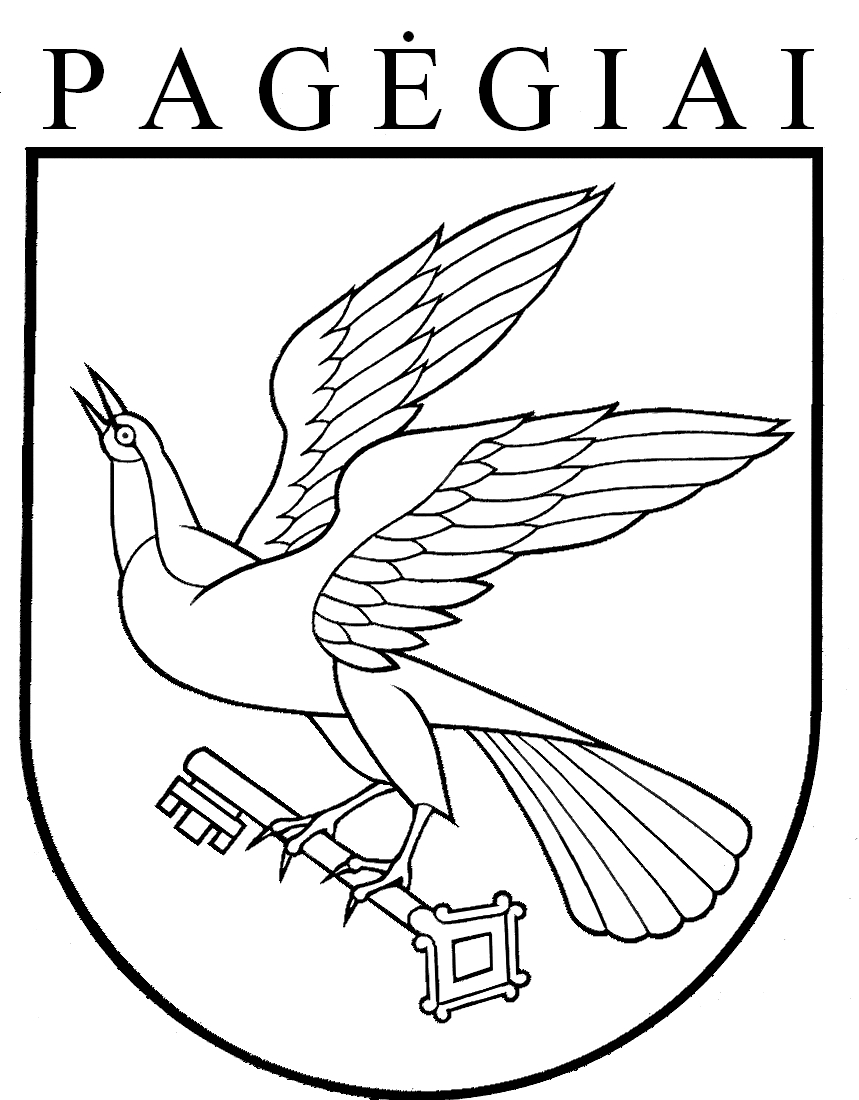 Pagėgių savivaldybės tarybasprendimasDĖL PAGĖGIŲ SAVIVALDYBĖS PAGĖGIŲ LOPŠELYJE-DARŽELYJE DIRBANČIŲ PEDAGOGINIŲ DARBUOTOJŲ ETATŲ, FINANSUOJAMŲ IŠ PAGĖGIŲ SAVIVALDYBĖS BIUDŽETO, SKAIČIAUS NUSTATYMO 2017 m. gruodžio 20 d. Nr. T-186Pagėgiai